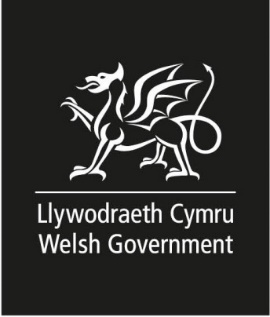 Cais i wneud newid i drefniadau Diben y CaisNewid Arfaethedig i Ystod OedranNewid Arfaethedig i Nifer y Bobl Ifanc y mae’r ISPI yn darparu ar eu cyferNewid Arfaethedig i BerchennogNewid Arfaethedig i’r Math o DDY a ddarperir gan yr ISPIRhesymau dros y Newid(iadau) Arfaethedig y Gwneir Cais Amdanynt Enw’r ISPIEnw llawnNodwch y newid arfaethedig i drefniant rydych chi’n gwneud cais amdano(dilëir fel sy’n briodol)Ystod oedranNifer y bobl ifanc y mae’r ISPI yn darparu ar eu cyferY perchennogY math o DDY a ddarperir gan yr ISPI.Nodwch y newid arfaethedig i ystod oedran  Nodwch y newid i nifer y bobl ifanc y mae’r ISPI yn darparu ar eu cyferNodwch y newid Perchennog(Fel y cofrestrwyd gyda Tŷ’r Cwmnïau a/neu’r Comisiwn Elusennau)Gwefan (os yn berthnasol)Cyfeiriad Cofrestredig (yn cynnwys y cod post)Rhif ffônCyfeiriad e-bostStatws cyfreithiol y sefydliad(ticiwch fel sy’n briodol)Cwmni cyfyngedig	Elusen Gorfforedig		Sefydliad corfforedig elusennol	Partneriaeth	Partneriaeth atebolrwydd cyfyngedig		Unig Fasnachwr		Arall (rhowch fanylion)		Rhif cofrestru Tŷ’r CwmnïauEnwau cyfarwyddwyr/ ymddiriedolwyr y cwmniFel y cofrestrwyd gyda Tŷ’r Cwmnïau A oes gan y sefydliad statws elusennol?(dilëir fel sy’n briodol)	Oes  	Nac oes Os OES, rhowch enw’r elusen a rhif cofrestru’r Comisiwn ElusennauFel y cofrestrwyd gyda’r Comisiwn ElusennauAi unigolyn yw’r perchennog?(dilëir fel sy’n briodol)	Ie  	Nage Os IE, darparwch:Ei gyfeiriad preswyl arferolRhif ffônDyddiad geni Rhif Yswiriant GwladolCyfeiriad llawn, rhif ffôn ac ati. Ai’r Pennaeth yw’r perchennog?	Ie  	Nage Nodwch y Newid i’r Math o DDYRhowch resymau clir a chryno dros unrhyw newidiadau arfaethedig rydych chi’n gwneud cais amdanynt, a chofiwch gynnwys gwybodaeth ategol lle bo angen.  Rhowch resymau clir a chryno dros unrhyw newidiadau arfaethedig rydych chi’n gwneud cais amdanynt, a chofiwch gynnwys gwybodaeth ategol lle bo angen.  Nodwch y dyddiad y byddai angen i’r newid arfaethedig i drefniant ddod i rym DD/MM/BB